IEEE P802.11
Wireless LANsRevision NotesCID 100 & 102Discussion:[Page 69 Line 65]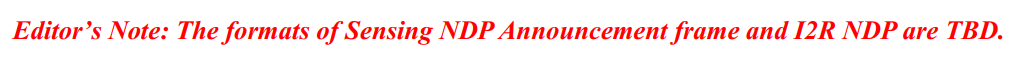 [Page 72 Line 01]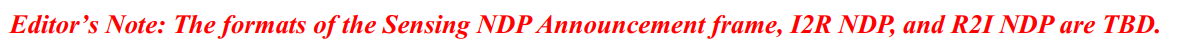 (see 11-22/1785r2 PDT Sensing NDPA Frame Format and 11-22/1937r3 PDT - NDP formats for sensing)Discussion ends.CID 734Discussion:The related figure in 802.11bf D0.4 is shown below: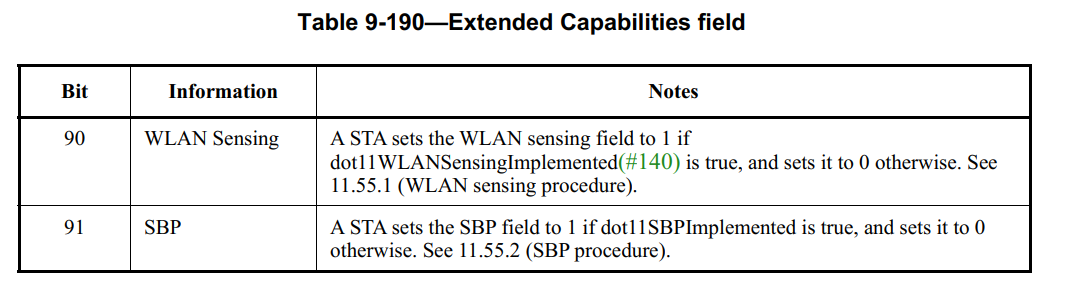 Regarding the capability “SR2SR”, a subfield called “SR2SR Support” is going to be included in the Sensing field of the Sensing element, indicating whether the transmitter STA supports SR2SR sensing.Regarding the capability “TB” and “NTB”, a subfield called “Max Number Of Supported Setups As Responder” is going to indicate it. A value 0 implies that the device doesn’t support TB (when sent by non-AP STA) and NTB (when sent by AP STA).Thus, no need to include these capability indications in the Extended Capabilities field.Discussion ends.SPDo you support the proposed resolutions to the following CIDs and incorporate the text changes into the latest TGbf draft: 100, 102 and 734?Y/N/ACC40 CR for CIDs 100, 102 and 734CC40 CR for CIDs 100, 102 and 734CC40 CR for CIDs 100, 102 and 734CC40 CR for CIDs 100, 102 and 734CC40 CR for CIDs 100, 102 and 734Date:  2022.12.01Date:  2022.12.01Date:  2022.12.01Date:  2022.12.01Date:  2022.12.01Author(s):Author(s):Author(s):Author(s):Author(s):NameCompanyAddressPhoneemailMengshi HuHuawei TechnologiesH3, Huawei Base, Bantian, Longgang, Shenzhen, Guangdong, China, 518129humengshi@huawei.comRui DuHuawei TechnologiesNarengerileHuawei TechnologiesR0Initial versionCIDPage.LineClause NumberCommentProposed ChangResolution10069.6511.21.18.6.2The note is not needed.  It is clear that the frame and NDP will need to be defined.Delete the Editor's Note.ACCEPTED.10272.0111.21.18.7The note is not needed.  It is clear that the frame and NDPs will need to be defined.Delete the Editor's Note.ACCEPTED.Page.LineClause NumberCommentProposed ChangeResolution32.529.4.2.26Table 9-10 includes bit 90 as 'WLAN Sensing' as it would be more suited to replace it with three bits indicating; 1) TB measurement instance sensing 2) NTB measurement instance sensing and 3) TB measurement instance with STA-to-STA sensingAs per commentREJECTED.According to the latest discussions, there is no need to indicate the detailed capabilities of TB, NTB and SR2SR here. The capability of these three cases are included in the Sensing field of the Sensing element. See 802.11 DCN 22/1577 for more details.